MESTSKÁ ČASŤ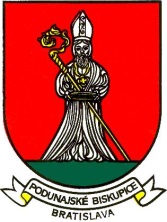 BRATISLAVA – PODUNAJSKÉ BISKUPICETrojičné námestie 11, 825 61 BratislavaMateriál určený na rokovanie Miestnej rady dňa:		18.05.2020Miestneho zastupiteľstva:	26.05.2020NÁVRHVšeobecne záväzného nariadenia č. . .. /2020Mestskej časti Bratislava – Podunajské Biskupice, ktorým sa ruší všeobecne záväzné nariadenie mestskej častiBratislava - Podunajské  Biskupice č. 11/2009 o pravidlách prevádzkového poriadku Športového areálu Tryskáč Podunajské Biskupice zo dňa 15. 12. 2009Predkladá:									Návrh obsahuje:Mgr. Zoltán Pék								1. Návrh uzneseniastarosta									2. Dôvodová správa3. Návrh VZN Zodpovedná: Ing. Mariana Páleníkováprednostka Spracovala:
PaedDr. Beáta Biksadskávedúca oddelenia školstva a kultúryMáj 2020NÁVRH UZNESENIA MIESTNEHO ZASTUPITEĽSTVA	Miestne zastupiteľstvo Mestskej časti Bratislava – Podunajské Biskupice po prerokovaní predloženého návrhuschvaľuje  všeobecne záväzné nariadenie Mestskej časti Bratislava–Podunajské Biskupice č.. ../2020 zo dňa 26.05.2020, ktorým sa ruší všeobecne záväzné nariadenie mestskej časti Bratislava-Podunajské  Biskupice č. 11/2009 o pravidlách prevádzkového poriadku Športového areálu Tryskáč Podunajské Biskupice zo dňa 15. 12. 2009. Dôvodová správaDôvodom na zrušenie Všeobecne záväzného nariadenia č.11/2009 o pravidlách prevádzkového poriadku Športového areálu Tryskáč doplneného a zmeneného všeobecne  záväzným  nariadením  č.2/2011 zo dňa 14.06.2011 je vypracovanie nového prevádzkového poriadku Športového areálu Tryskáč v súlade s Vyhláškou Ministerstva zdravotníctva Slovenskej republiky č. 525/2007 o podrobnostiach o požiadavkách na telovýchovno-športové zariadenia, v znení neskorších predpisov.NávrhVšeobecne záväzné nariadenie Mestskej časti Bratislava–Podunajské Biskupiceč.. .../2020 zo dňa 26.05.2020,ktorým sa ruší všeobecne záväzné nariadenie mestskej časti Bratislava-Podunajské  Biskupice č. 11/2009 o pravidlách prevádzkového poriadku Športového areálu Tryskáč Podunajské Biskupice zo dňa 15. 12. 2009 Čl. I.Zrušovacie ustanoveniaZrušuje sa všeobecne záväzné nariadenie mestskej  časti   Bratislava – Podunajské  Biskupice č. 11/ 2009 zo dňa 15. 12. 2009  o pravidlách prevádzkového poriadku Športového areálu Tryskáč Podunajské Biskupice, schválené uznesením č.90/2009/MZ.Zrušuje sa všeobecne  záväzné  nariadenie  mestskej  časti   Bratislava – Podunajské  Biskupice  č.2/2011 zo dňa 14.06.2011,  ktorým sa mení a dopĺňa Všeobecne záväzné nariadenie č. 11/2009 mestskej časti Bratislava – Podunajské Biskupice zo dňa 15. decembra 2009 o pravidlách prevádzkového poriadku Športového areálu Tryskáč Podunajské Biskupice–  Podunajské  Biskupice  schválené uznesením  číslo 45/2010-2014. Čl. IIToto všeobecne záväzné nariadenie nadobúda účinnosť dňa 11. júna 2020.Mgr. Zoltán Pék      			starosta Návrh tohto všeobecne záväzného nariadenia bol zverejnený na úradných tabuliach mestskej časti od ........... 2020  do ........... 2020.Dňom vyvesenia návrhu nariadenia začína plynúť desaťdňová lehota, počas ktorej môžu fyzické osoby a právnické osoby uplatniť pripomienku k návrhu nariadenia v písomnej forme, elektronicky alebo ústne do zápisnice na miestnom úrade. Pripomienkou možno v určenej lehote navrhnúť nový text alebo odporučiť úpravu textu, a to doplnenie, zmenu, vypustenie alebo spresnenie pôvodného textu. Z pripomienky musí byť zrejmé, kto ju predkladá. Na ostatné podnety nemusí navrhovateľ nariadenia prihliadať, a to najmä vtedy, ak nie sú dôvodné.Adresa: Mestská časť Bratislava-Podunajské Biskupice, Trojičné námestie 11, 821 06 Bratislava, alebo  elektronicky na beata.biksadska@mupb.sk. 